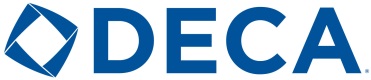 Lean Business Model Canvas Company NameDate: July 14, 2015Iteration #: 2PROBLEMList the top three problems your product/service is addressing.SOLUTIONWhat are the top three features of your product/service?UNIQUE VALUE PROPOSITIONWhat is the single, clear, compelling message that states why your product/service is different and worth buying?UNIQUE VALUE PROPOSITIONWhat is the single, clear, compelling message that states why your product/service is different and worth buying?COMPETITIVE ADVANTAGEWhat about your product/service means that it cannot be easily copied or bought?CUSTOMER SEGMENTSWho are the target customers?PROBLEMList the top three problems your product/service is addressing.KEY METRICSWhat are the key activities that must be measured?UNIQUE VALUE PROPOSITIONWhat is the single, clear, compelling message that states why your product/service is different and worth buying?UNIQUE VALUE PROPOSITIONWhat is the single, clear, compelling message that states why your product/service is different and worth buying?CHANNELSWhat are the pathways to customers?CUSTOMER SEGMENTSWho are the target customers?COST STRUCTUREWhat are the customer acquisition costs, distribution costs, human resources costs, additional costs?COST STRUCTUREWhat are the customer acquisition costs, distribution costs, human resources costs, additional costs?COST STRUCTUREWhat are the customer acquisition costs, distribution costs, human resources costs, additional costs?REVENUE STREAMSWhat is the revenue model, the life time values, the revenue, the gross margin?REVENUE STREAMSWhat is the revenue model, the life time values, the revenue, the gross margin?REVENUE STREAMSWhat is the revenue model, the life time values, the revenue, the gross margin?ProductProductProductMarketMarketMarket